Round 1: HistoryRound 2: Art & literatureRound 3: ConnectionRound 4: …everything elseRound 5: This is why you should write a quizRound 6: Picture round – name the famous people from their eyesRound 7 - picture round: name the famous people from their eyes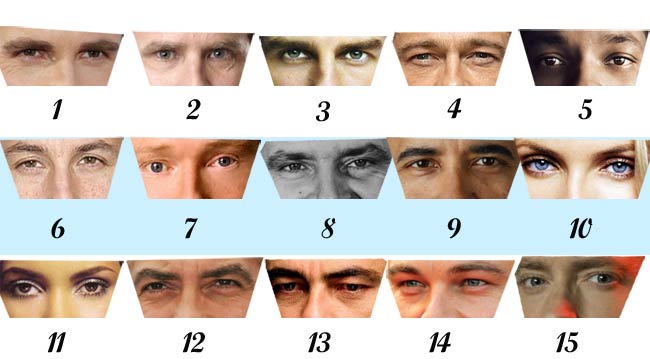 1)2)3)4)5)6)1)2)3)4)5)6)7)8)9)10)1)2)3)4)5)6)Connection:1)2)3)4)5)6)7)1)2)3)4)5)6)7)8)9)10)1)2)3)4)5)6)7)8)9)10)11)12)13)14)15)